Hayton and Burnby Parish Councilwww.haytonandburnbypc.co.ukTel: 01759 301386  Email; clerk@jigreen.plus.comClerk: Joanna Green, 29 Barmby Road, Pocklington, York, YO42 2DLA meeting of Hayton and Burnby Parish Council will be held on Thursday 18th May 2023 at 7.30pm  in Hayton Village Hall. Members of the public are welcome to attend the meeting and may address the council during the Public Participation period. An agenda for the meeting is shown below.  Joanna Green, clerk to the council.  12/5/23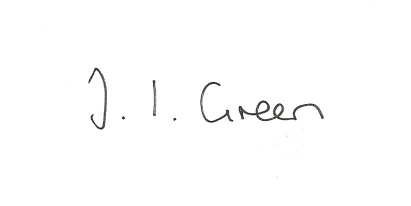 45/23 Welcome and Apologies. 46/23 To elect officers:ChairmanVice- ChairmanRepresentatives to other bodies47/23 To receive the Internal Audit Report48/23 To approve the Annual Governance Statement for 2022/2349/23 To approve the accounts for 2022/2350/23 to approve financial arrangements for the coming year :To approve the Financial Standing OrdersTo appoint an internal auditorTo appoint bank signatories.51/23 Declaration of Interest.  The Parish Councils Code of Conduct. To record any declarations of interest by any member in respect of items on this agenda. 52/23  To approve the minutes of the meetings held on 6th April 202353/23 To resolve that the meeting is temporarily suspended to allow for a period of public participation 54/23 To consider the co-option of councillors55/23 Matters arising  from previous meetingsHayton street lightCoronation Celebrations56/22 To consider any actions resulting from the Parish meeting57/23 PlanningTo receive notice of approval of :Proposal 22/02277/PLF: Erection of an agricultural workers dwellingLocation: Land West Of Corner Wood Londesborough Road Burnby East Riding of Yorkshire YO42 1RS Applicant: Peter And David NicholsonProposal 23/00625/PLF: Erection of an extension to existing farm shopLocation: North Farm Thorpe Le Street Road Thorpe Le Street East Riding OfYorkshire YO42 4LJApplicant: Sellmor Farming58/23 Post Box - rumour of Royal Mail boxes to be removed59/23 Speed of traffic through Hayton60/23 AccountsBank balance				£14,247.44Clerk's salary April & allowance		 £			Coronation celebration expenses61/23 Correspondence:Humberside Police newslettersRural BulletinsHM lord Lieutenant re King's CoronationERYC Health and Wellbeing SurveyNorthern Gas Network's newsletterCommunity First Yorkshire - invitation to Community Housing Awareness roadshowERYC- Communities and Place Investment Priority Grant62/23 Councillors reports63/23 Date of next meeting